V.I.P.’s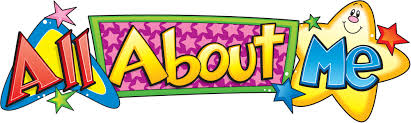 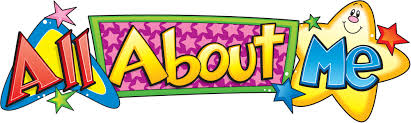 Catie- likes the pet store, riding horses and strawberriesLucas- likes the color red, swimming, mac and cheeseGrace- likes painting, pesto pasta and panda bearsAll about me week!This week, we have talked about ourselves. Each of us is unique and special. We have read stories, made books and self-portraits to celebrate “ME!”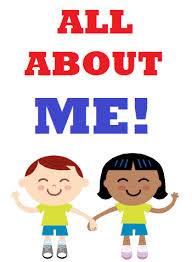 “I Am Me” and other LITTLE BOOKSWe hope you have been enjoying the little books your kinder has been making. These are great books to practice their reading skills at home. Here are some characteristics that make these books great for our early readers: Familiarity with the content Repetitive text (“I see…”)Use of high frequency wordsSimple text for your child to point and read along.Picture matches the wordsLanguage ArtsSkills  This week we continued to practice segmenting words in sentences. We tracked left to right and practiced holding our writing utensil with a tripod grip. Listening & Learning- This week we continued learning about nursery rhymes. We have talked about characters and events, identified rhyming words and we can now recite Nursery Rhymes. Sing a few with us, it helps build memory capacity, identify patterns in repeating lines and helps our ears learn to identify rhyming words. MathThis week we sorted categories, counted to 5 in different configurations, math drawings and expressions. 